МИНИСТЕРСТВО ОБЩЕГО И ПРОФЕССИОНАЛЬНОГО ОБРАЗОВАНИЯ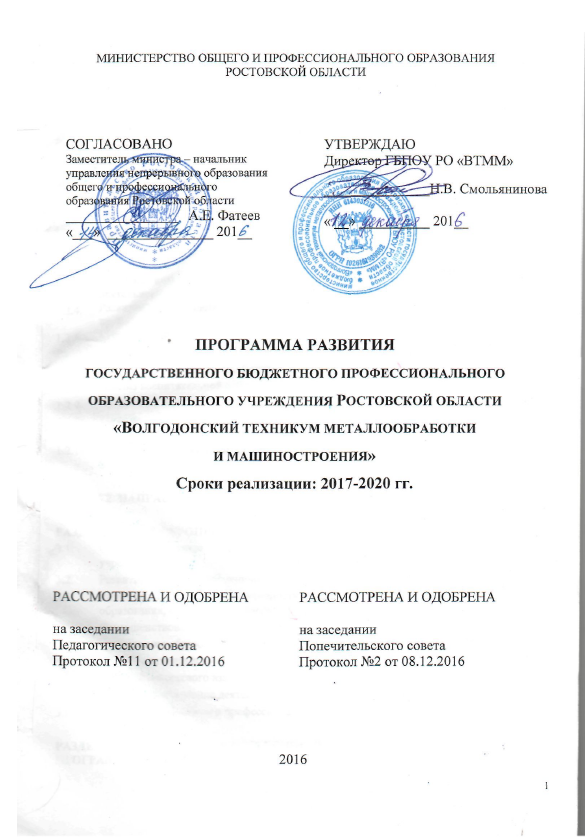 РОСТОВСКОЙ ОБЛАСТИУТВЕРЖДАЮДиректор ГБПОУ РО «ВТММ»_______________Н.В. Смольянинова« __» __________ 201__ПРОГРАММА РАЗВИТИЯгосударственного бюджетного профессионального образовательного учреждения Ростовской области «Волгодонский техникум металлообработки и машиностроения»Сроки реализации: 2017-2020 гг.2016СОДЕРЖАНИЕ ПРОГРАММЫВВЕДЕНИЕСтратегические ориентиры социально-экономического развития на долгосрочную и среднесрочную перспективу определены в рамках  концепции долгосрочного социально-экономического развития Российской Федерации, разработанного в соответствии с поручением Президента Российской Федерации до 2020 года. Актуальной становится задача перехода в режим инновационного развития, обеспечивающего высокую международную конкурентоспособность страны на долгосрочную перспективу. Необходимым условием формирования инновационной экономики является модернизация системы образования, становящейся основой динамичного экономического роста и социального развития общества, фактором благополучия граждан и безопасности страны.Исходя из этого, стратегическая цель государственной политики в области образования до 2020 года – повышение доступности качественного образования, соответствующего требованиям инновационного развития экономики, современным потребностям общества и каждого гражданина.Приоритетные задачи развития образования как базового элемента долгосрочного социально-экономического развития Российской Федерации определены в концепции стратегии долгосрочного социально-экономического развития Российской Федерации  на период до 2020 года и определяют: обеспечение инновационного характера базового и профессионального образования в соответствии с требованиями экономики, основанной на знаниях;формирование механизмов оценки качества и востребованности образовательных услуг с участием потребителей, участие в международных сопоставительных исследованиях;модернизацию институтов образования как инструментов социального развития;создание современной системы непрерывного образования.  Необходимость разработки и принятия программы развития государственного бюджетного профессионального образовательного учреждения Ростовской области «Волгодонский техникум металлообработки и машиностроения» (далее – ГБПОУ РО «ВТММ») обусловлена тем, что сегодня становится очевидным – реализация государственной и региональной политики в области модернизации и технологического развития экономики России в целом и субъектов Федерации в частности столкнулась с проблемой ее обеспечения профессиональными кадрами.Суть проблемы можно сформулировать кратко – система профессионального образования в существующем виде и при существующих условиях не сможет обеспечить ускоренную модернизацию и технологическое развитие экономики России.Причин сложившегося положения много, основные их них:содержание и качество образования не отвечает перспективным задачам модернизации и технологического развития экономики России;ресурсы федерального центра, субъектов федерации, работодателей не сконцентрированы на решении вопросов развития профессионального образования в соответствии с задачами модернизации, а их действия в этой сфере не сбалансированы и недостаточно скоординированы;квалификация кадрового корпуса системы профессионального образования недостаточна для решения задач подготовки профессиональных кадров, отвечающих требованиям рынка труда, которые возникнут (сформируются) через пять – десять лет;недостаточно внимания уделяется вопросам осознания обществом ключевой роли профессионального образования в ускоренном развитии страны, модернизации и инновационном технологическом развитии экономики, повышения социальной защищенности сферы профессионального образования; распространяется потребительское отношение граждан и работодателей к профессиональному образованию.Решение проблемы – в разработке и реализации комплекса мер как на уровне Правительства Российской Федерации, на уровне субъектов федерации, на отраслевом уровне имеются в виду как министерства, так и отрасли экономики и формирующие их крупные, прогрессивно развивающиеся предприятия и, что не менее важно, на уровне общественного сознания, понимания задач и личных перспектив в этой сфере каждым гражданином.Таким образом, цель этапа разработки и принятия программы развития ГБПОУ РО «ВТММ» - сформулировать направления работы, наметить необходимые формы и методы регулирования развития образовательного учреждения в целях его большего влияния на модернизацию и технологическое развитие  экономики Ростовской области и машиностроительной отрасли региона.Приоритетным направлением деятельности техникума является предоставление качественных образовательных услуг, отвечающих требованиям потребителей - студентов, работодателей, общества и государства.Государственное бюджетное профессиональное образовательное учреждение «Волгодонский техникум металлообработки и машиностроения» - это образовательная организация, целью которой является создание условий, обеспечивающих подготовку конкурентоспособных специалистов, востребованных на рынке труда, готовых к лидерству, к компетентному решению профессиональных задач и продолжению образования.Миссией техникума является обеспечение качества подготовки компетентного специалиста, готового к постоянному профессиональному росту, социальной и профессиональной мобильности в условиях динамично меняющихся потребностей рынка труда; воспитание творческой, социально успешной личности, гражданина через:–   эффективную организацию и высокое качество образовательного, воспитательного и инновационных процессов;–   анализ результатов деятельности и оценку потенциальных возможностей техникума для удовлетворения запросов всех заинтересованных в качественном образовании сторон. Основные ценностные приоритеты техникума:–    качество образования;–    доступность образования для всех категорий граждан;–    ценность ресурсного обеспечения образовательного процесса техникума;–    высокая конкурентоспособность техникума на рынке труда образовательных услуг;–  высокое качество образовательных услуг на основе практической направленности образовательного и воспитательного процессов в системе многоуровневой подготовки специалистов, непрерывного развития кадрового, материально-технического и научно-методического потенциала.Принципы в основе программы:интегративность образования – воссоединение разных элементов образовательного процесса как по вертикали (посредством межпредметных и управленческих связей), так и по горизонтали (посредством внутрипредметных, технологических связей), что позволит развить компетенции и самостоятельную познавательную продуктивную деятельность выпускника;регионализация образования - ориентация программ базового и дополнительного образования на местные рынки труда, введение новых профессий и специальностей, программ дополнительного профессионального образования с учетом потребностей региона; модульность образования - организация обучения, основанную на формировании компетенций. Для реализации данного принципа необходимо изменить подход к организации образовательного процесса, внедрение технологий активного обучениянепрерывность образования - взаимодействие, как со школами, так и с вузами; создание гибкой системы профессиональной подготовки и переподготовки кадров; инновационность образования - требование нацеленности всех составляющих образовательной среды техникума на задачи инновационного развития, на всех уровнях. Принцип реализуется средствами: введения инновационных аспектов развития  в содержание обучения; учебно-исследовательской деятельности студентов и их технического творчества; организации реального пространства (локальной образовательной среды) «проб и ошибок» студентов; введения элементов инновационной культуры в образовательную среду СПО (ценности развития, качества и эффективности; соревновательность в творчестве; терпимость к ошибкам поиска и т.д.).Программа развития техникума является нормативно-организационной основой, которая определяет стратегию совершенствования образовательного пространства нашего образовательного учреждения на период с 2017 года по 2020 год. В разработке Программы использованы следующие нормативно-правовые документы:Комплекс мер, направленный на совершенствование системы среднего профессионального образования, на 2015-2020 года (Утвержден распоряжением Правительства Российской Федерации от 3 марта 2015г. №349-р)Федеральная целевая программа развития образования на 2016-2020 годы (Утверждена Постановлением Правительства Российской Федерации от 23 мая 2015г. №497. С изменениями и дополнениями от 25 мая 2016 года)План мероприятий («дорожная карта») «Изменения в отраслях социальной сферы, направленные на повышение эффективности образования в Ростовской области», (Утверждён Постановлением Правительства Ростовской области от 25 апреля 2013 года №241)Комплекс мер по реализации пункта 1 Указа Президента Российской Федерации от 7 мая 2012 года №599 «О мерах по реализации государственной политики в области образования и науки» в Ростовской областиГосударственная программа Ростовской области «Развитие образования» на 2014-2020 годы (Утверждена Постановлением Правительства Ростовской области от 25.09.2013 года №596, с изменениями от 01 сентября 2016 года №627)ПАСПОРТ ПРОГРАММЫ РАЗВИТИЯПрограмма развития опирается на достигнутые результаты по реализации программы развития ГБПОУ РО «ВТММ» на период 2014-2016 годы. Программа является руководством к действию на 2017-2020 годы через определенные системы ключевых принципов и механизмов реализации концептуальных целей и задач развития техникума. Программа является документом, открытым для внесения изменений и дополнений. Корректировка программы осуществляется ежегодно в июне месяце. Предложения по корректировке программы подаются руководителями подразделений и направлений работы техникума ежегодно в срок до 1 июня после обсуждения на заседаниях коллективных органов управления. Все изменения утверждаются на педагогическом совете в августе.Публикуется ежегодный отчет о ходе выполнения программы. Материалы для ежегодного отчета формируются руководителями подразделений техникума ежегодно в срок до 1 июня.РАЗДЕЛ 1. СОВРЕМЕННОЕ СОСТОЯНИЕ ТЕХНИКУМА,ПРОБЛЕМЫ И ПЕРСПЕКТИВЫ РАЗВИТИЯАналитическое обоснование Программы развития ГБПОУ РО «ВТММ» основывается на результатах маркетингового анализа. Анализ стратегических и нормативных документов показывает, что изменения в социально-экономической жизни российского общества в требованиях к качеству профессионального образования обусловили следующие тенденции развития и модернизации профессионального образования:превращение профессионального образования в составную часть социально-экономической политики России, Ростовской области, города Волгодонск;рост доступности профессионального образования при тесной связи с конкретными потребностями работодателей и социальных партнеров;индивидуализация профессионального образования.1.1. Анализ состояния и прогноз тенденций изменения внешней среды техникумаДля диагностики внешнего окружения, в целях изучения возможностей и угроз развития техникума в будущем, необходимо изучить и проанализировать приоритетные направления развития системы профессионального образования, экономики Ростовской области, муниципального образования, стратегию развития машиностроительной отрасли.  Целями государственной программы Российской Федерации «Развитие образования» (ГПРО) на 2013-2020 годы являются: – Обеспечение высокого качества российского образования в соответствии с меняющимися запросами населениями и перспективными задачами развития российского общества и экономики.– Повышение эффективности реализации молодежной политики в интересах инновационного социально ориентированного развития страны.Основные направления развития учреждений профессионального образования России отражены в задачах ГПРО, определяющих необходимость:формирования гибкой, подотчетной обществу системы непрерывного профессионального образования, развивающей человеческий потенциал, обеспечивающей текущие и перспективные потребности социально-экономического развития Российской Федерации;создания современной системы оценки качества образования на основе принципов открытости, объективности, прозрачности, общественно-профессионального участия;обеспечения эффективной системы по социализации и самореализации молодежи, развитию потенциала молодежи.Одним из программно-целевых инструментов Государственной программы является Федеральная целевая программа развития образования (ФЦПРО) на 2016-2020 годы,  в задачах которой актуализируется необходимость приведения содержания и структуры профессионального образования в соответствие с потребностями рынка труда, а также развития системы оценки качества образования и востребованности образовательных услуг.Необходимость в кадровом обеспечении стратегических направлений социально-экономического развития Ростовской области нашло свое отражение в поставленных задачах реализации семи групп мероприятий:Совершенствование прогнозирования кадровых потребностей региональной экономики, формирования и распределения государственного задания и заказа на подготовку кадров.Повышение востребованности выпускников учреждений профессионального образования субъекта Российской Федерации на региональном рынке труда.Совершенствование территориально-отраслевой организации ресурсов системы профессионального образования, ориентированной на потребности перспективных региональных рынков труда.Повышение эффективности реализации программ профессионального образования, ориентированных на потребности стратегических и конкурентоспособных отраслей экономики субъекта Российской Федерации.Построение региональной государственно-общественной системы оценки качества профессионального образования.Внедрение новых финансово-экономических механизмов в региональной системе профессионального образования.Развитие кадровых ресурсов региональной системы профессионального образования.Таким образом, анализ федеральных, региональных программ развития образования позволил выявить приоритетные направления развития системы профессионального образования, в основном, это формирование системы непрерывного профессионального образования; создание современной системы оценки качества образования на основе принципов открытости, объективности, прозрачности, общественно-профессионального участия и востребованности образовательных услуг; обеспечение эффективной системы по социализации и самореализации молодежи, развитию потенциала молодежи.Анализ программ подтвердил, что машиностроительная промышленность в области является одной из стратегических отраслей, что требует повышения качества подготовки специалистов в соответствии с запросами современного производства и профессиональных стандартов отрасли.Анализ состояния и прогноз тенденций изменения внутренней среды техникумаВолгодонский техникум металлообработки и машиностроения был создан в 1978 году как среднее техническое училище с целью обеспечения высококвалифицированными рабочими кадрами строящегося предприятия атомного энергетического машиностроения производственного объединения «Атоммаш». Вся история техникума со времени его открытия до сегодняшних дней теснейшим образом связана с машиностроительной отраслью страны, для которой техникум подготовил тысячи специалистов. В условиях рыночной экономики только в тесном контакте с работодателями профессиональные образовательные организации могут выполнять свое главное предназначение – давать качественную профессиональную подготовку. В настоящее время особую значимость для образовательных учреждений среднего профессионального образования приобретает развитие социального партнерства. ГБПОУ РО «ВТММ» проводит активную деятельность по развитию эффективного социального партнерства с предприятиями и организациями Ростовской области.Долгосрочные договоры о социальном партнерстве заключены с 10 организациями машиностроительного профиля региона.Основными социальными партнёрами техникума являются крупные предприятия, организации и фирмы города Волгодонска: ООО «Завод «Алпас», ООО «Техпромкомплект», ООО «Победит», ООО «Атоммашэкспорт», ОАО «ВЗМЭО», ООО «Полесье», ЗАО "АЭМ-технологии Атоммаш", ИЦ Грант, ООО Эталон, ЗАО «Волгодонский завод электромонтажных изделий «Монтажник». В техникуме функционирует Попечительский совет, в состав которого входят представители основных социальных партнеров. Основные направления взаимодействия техникума и работодателей в составе Попечительского совета таковы: выявление потребностей в выпускниках техникума; разработка требований к выпускникам техникума (Модель выпускника); разработка основных профессиональных образовательных программ с учетом требований работодателей к уровню подготовки выпускника; планирование и реализация производственной практики; организация стажировок педагогических работников и мастеров производственного обучения на предприятиях-социальных партнерах; повышение квалификации, подготовка и переподготовка сотрудников предприятий по заявкам работодателей; профориентационная работа и работа по поднятию престижа рабочих профессий; организация совместных социальных и коммерческих проектов (профессиональных конкурсов, конференций, ярмарок, выставок); учреждение стипендий для студентов; участие представителей предприятий в проведении государственной итоговой аттестации выпускников техникума в качестве председателей экзаменационных комиссий; совместная оценка профессиональных компетенций выпускников; трудоустройство выпускников техникума. Социальное партнерство, восстановление и укрепление связей с предприятиями открывает для техникума дополнительные возможности – это владение информацией о рынке труда, о текущих и перспективных потребностях предприятий области в специалистах среднего звена, а также получение заказов от работодателей на подготовку кадров. Техникум является динамично развивающимся учебным заведением, в котором ведётся подготовка по современным востребованным специальностям технического профиля.  В техникуме обучается более 1000 студентов по следующим профессиям и специальностям: О привлекательности техникума в городе и близлежащих районах свидетельствует проведённый анализ студенческого контингента, который  выявил, что из  общего  количества студентов – 65% жители г. Волгодонска, а 35% обучающихся поступили в техникум  из  близлежащих городов и посёлков. Всё это характеризует степень востребованности образовательных услуг техникума в рамках нашего региона. Система управления техникумомУправление техникумом осуществляется в соответствии с законодательством Российской федерации и Уставом ГБПОУ РО «ВТММ» и имеет государственно-общественный характер. Административное управление техникумом осуществляют директор, заместители директора, руководители структурных подразделений, цикловых комиссий, совет кураторов студенческих групп. Субъектами общественного управления техникумом являются коллегиальные органы самоуправления: Совет техникума, призванный решать задачи стратегического управления техникумом, Педагогический совет, Совет студенческого самоуправления.В целях совершенствования государственно-общественного управления техникумом предполагается ежегодно обновлять Совет техникума, оптимизировать работу студенческого самоуправления, совершенствовать взаимодействие с внешними заинтересованными структурами и это: представители родителей, общественные организации (объединения), социальные партнеры, фонды, ассоциации выпускников, средства массовой информации и другие.Общая целевая установка системы управления: повышение эффективности деятельности коллегиальных совещательных органов; отработка эффективной, современной системы и оптимальной структуры управления техникумом, функциональных должностных инструкций руководителей, сотрудников, преподавателей, руководителей учебных групп, заведующих кабинетами и лабораториями на основе квалификационных характеристик должностей работников образования; создание оптимальной системы взаимоотношений между различными категориями работников техникума; оптимизация организационной структуры управления;  системное овладение всеми руководителями и преподавателями новыми методами и технологиями педагогического менеджмента в системе СПО, усиление воспитательных функций руководителей, заведующих отделениями, преподавателей в направлении сохранения контингента студентов, повышения их мотивации в обучении (посещаемость учебных занятий), систематической работы с талантливыми студентами-лидерами в учебе;  развитие информационной открытости образовательного учреждения (в том числе ежегодное информирование общественности о результатах работы техникума, в том числе через сайт и публичный  годовой отчет).1.2.2. Оптимизация структуры и содержания профессиональной подготовки специалистов	Приведение масштабов, структуры, содержания подготовки квалифицированных рабочих, служащих и специалистов среднего звена в соответствии с образовательными запросами населения, работодателей решаются в техникуме через:Мониторинг текущих и перспективных потребностей рынка труда.Проведение оценки удовлетворенности работодателей качеством подготовки выпускников учреждений профессионального образования по профессиям и специальностям, востребованным приоритетными отраслями экономикиМодернизацию образовательных программ на основе систематизированных квалификационных требований.Реализацию комплекса информационных мероприятий в целях повышения эффективности профориентационной работы и формирования позитивного имиджа реализуемых профессий и специальностей.Повышение качества кадрового потенциала работников техникума.  1.2.3. Развитие инновационной, исследовательской, научно-методической деятельностиСоциально-экономические преобразования в российском обществе предопределяют существенные изменения в системе профессионального образования. Национальная доктрина образования в Российской Федерации содержит в качестве основных целей и задач систематическое обновление всех аспектов образования; организацию учебного процесса с учетом современных достижений науки; подготовку высокообразованных и высококвалифицированных специалистов, способных к профессиональному росту и обладающих профессиональной мобильностью.Поиск путей совершенствования системы образования заставляет образовательные организации пересматривать как содержание образования и обучения, так и технологию образовательного процесса.В этой связи в техникуме разрабатываются два масштабных проекта.1. В целях  активизации научно-технической и инновационной деятельности педагогов и студентов, на основании приказа директора техникума Н.В. Смольяниновой № 01-04/451 от 22.12.2014 были организованы творческие группы из числа преподавателей, мастеров п/о  и студентов по направлениям:  Машиностроение,  Экология,  Сварочное производство.Цели проекта: -выявление и поддержка талантливой молодёжи; -создание условий для раскрытия творческих способностей; -повышение массовости и результативности участия молодёжи в научно – техническом творчестве и научно-исследовательской деятельности;- содействие интеграции образования, науки и производства; -расширение и ускорение использования результатов исследований и разработок в учебном процессе и промышленности. Результат:  широкое участие в работе по техническому творчеству студентов техникума, эффективное взаимодействие студентов и педагогов.Результаты работы творческих групп представляются на ежегодной студенческой научно-практической конференции «Современные технологии и техника в моей профессии», на городских, территориальных, областных, всероссийских конкурсах.2. В целях обеспечения формирования инновационного образовательного пространства техникума были организованы творческие мастерские  преподавателей, внедряющих в учебный процесс инновационные педагогические технологии.Цели проекта: -повышение профессиональной компетентности преподавателей,- улучшение качества и результативности учебно-воспитательного процесса техникума, - развитие и диссеминация инновационного педагогического опыта в области внедрения образовательных технологий.Задачи проекта: – формирование положительных мотивов, потребности педагогов заниматься научно-исследовательской работой, создание условий для реализации их творческого потенциала;– апробация и распространение инновационных образовательных технологий;– развитие профессионализма педагогов, конструирование новых форм педагогической деятельности.Результат: преподаватель, обладающий высокой профессиональной компетентностью.Накопленный опыт наглядно продемонстрировал – улучшения технического оснащения и введения в учебный план новых курсов явно недостаточно. Проблема не только в том «чему мы учим», но и в том «как учим». Именно педагогические технологии оказались наименее восприимчивы к необходимым изменениям в нашей системе профессионального образования, и сегодня инновационный подход должен применяться в первую очередь к методам, формам и способам обучения. Интересные и нестандартные формы и методы дают возможность не только повысить качество образования, но и по-настоящему заинтересовать студента, увлечь его новой дисциплиной, помочь ему развить необходимые в будущем компетенции.Без создания, внедрения и активного использования на всех уровнях современных образовательных технологий формирование у студентов не только профессиональных, но и других, необходимых в современном социуме, компетенции не представляется возможным. Осознание неизбежности и необходимости этого процесса позволят искать пути решения проблемы, а внедрение современных приемов и методов обучения – формировать действительно востребованных рынком специалистов, готовых к различным поворотам в жизни, политике и экономике.Содержание профессионального образования в большей мере, чем содержание других видов образования, должно строиться на основе модели будущей профессиональной деятельности студента. Такой подход возможен только на основе выработки новых идей, их апробирования и внедрения в практику деятельности образовательного учреждения.Суть инновационного образования можно выразить фразой: «Не догонять прошлое, а создавать будущее». В лучших своих образцах оно ориентировано не столько на передачу знаний, которые постоянно устаревают, сколько на овладение базовыми компетенциями, позволяющими затем по мере необходимости приобретать знания самостоятельно.Реализация новых подходов к задачам профессионального образования подтолкнула коллектив творчески и нестандартно работающих педагогов техникума к идее создания творческих лабораторий, в которых осуществляется научно-исследовательская и опытно-экспериментальная работа в области изучения и внедрения инновационных образовательных технологий, позволяющих повысить качество обучения. Технологии профессионального образования рассматриваются сегодня не только как совокупность педагогических механизмов подготовки конкурентоспособных специалистов, но и как открытая система, позволяющая оптимизировать учебный процесс в соответствии с прогнозируемым высокоэффективным результатом, востребованным работодателем.Творческой группой называется объединение педагогов техникума, заинтересованных в коллективном сотрудничестве по изучению, внедрению в учебный процесс инновационных образовательных технологий с целью поиска оптимальных путей улучшения качества обучения. Творческие группы педагогов создаются в режиме временного творческого коллектива под тему, которую выбрала группа и которая представляет профессиональный интерес для членов группы и для коллектива в целом, или под проблему, которая оказалась важной для участников группы.Участники группы разрабатывают план работы на учебный год, который встраивается в план работы методической службы техникума.Основные формы работы творческой мастерской:защита проектных работ;проблемно-методологические семинары;фестивали педагогических идей;мастер-классы;круглые столы и многое другое.В 2014 году в педагогическом коллективе техникума по данному направлению была проведена диагностика на оценку уровня творческого потенциала преподавателей.Результаты с необходимыми рекомендациями были доведены до преподавателей. Согласно полученным данным абсолютное большинство преподавателей не только осознают необходимость перемен в организации образовательного процесса, но и готовы активизировать опытно-экспериментальную деятельность, что способствует становлению инновационного образовательного пространства техникума. Для осуществления такой деятельности педагогам необходимо постоянно повышать уровень профессионального развития. Данные мониторинга показывают, что педагоги готовы и могут организовывать внедрение инноваций в процесс обучения. В целях удовлетворения информационно-методическихпотребностей преподавателей и развития их творческого потенциала в техникуме организована работа постоянно действующего проблемно-методологического семинара «Педагогические чтения», в рамках которого рассматриваются актуальные педагогические проблемы, в том числе и использование в учебном процессе инновационных образовательных технологий. В настоящее время преподаватели техникума объединены в творческие группы по следующим инновационным образовательным технологиям:ТРИЗ-технология ;игровые технологии; технология портфолио;кейс-технологии.Теоретические основы некоторых педагогических технологий, которые уже нашли применение в учебном процессе техникума, были представлены членами творческих групп на научно-практической конференции педагогов техникума «Управление качеством профессионального образования на основе инновационной деятельности субъектов образовательного процесса». Работа творческих лабораторий может рассматриваться как деятельность по консолидации знаний, опыта педагогических работников техникума в области использования инновационных образовательных технологий.Сегодня образованию, педагогам предоставлена свобода педагогического и исследовательского творчества: участие в конкурсах инновационных проектов; разработка авторских программ по предметам и дисциплинам; исследовательская деятельность в рамках участия в экспериментальных площадках и многое другое. В этих условиях педагогам необходимо ориентироваться в широком спектре инновационных образовательных технологий, идей, школ, направлений, не тратить время на открытие уже известного, а использовать весь арсенал имеющегося педагогического опыта. Сегодня быть педагогически грамотным специалистом нельзя без изучения всего обширного спектра образовательных технологий. Общество и, прежде всего, педагогическое сообщество, должно понять, что преобразования являются естественным состоянием системы образования, поскольку она призвана не просто отвечать современным требованиям развития науки, техники и технологии, но и постоянно опережать их, выступая базовым элементом прогресса.1.2.4. Развитие материально-технического обеспечения образовательного процессаМатериально – техническая база техникума является неотъемлемой и важной составляющей образовательного процесса. Систематическое и своевременное обновление материально – технической базы позволяет оснастить учебные кабинеты, лаборатории, учебные мастерские, необходимой учебно-методической литературой, техническими средствами обучения, приборами, лабораторным оборудованием, вычислительной техникой, наглядными пособиями, дидактическим материалом обучающего и контролирующего характера в соответствии с требованиями ФГОС СПО по подготовке квалифицированных рабочих, служащих и специалистов.Для организации образовательного процесса в техникуме используется здание общей площадью 7312 м2 (оперативное управление), расположенное по адресу: 347382, Ростовская область, г. Волгодонск, ул. Энтузиастов, 7.В составе используемых помещений имеются: 19  учебных кабинетов, 3 лаборатории; 14 мастерских: мастерская слесарных работ заготовительный участокмастерская аргонодуговой сварки мастерская автоматической сварки мастерская ручной дуговой сварки мастерская полуавтоматической сварки мастерская контактной сварки и сварки полимеров мастерская токарных и фрезерных работ ремонтно – механический участокмастерская электромонтажных работ мастерская-лаборатория станков с ПУ участок по сборке металлоконструкций мастерская по сборке металлоконструкций сварочный полигон для газопламенной сварки и резки металла1 актовый зал;спортивный зал.Все учебные помещения оборудованы в соответствии с требованиями ФГОС СПО по реализуемым специальностям и профессиям. Для обеспечения занятий по физической культуре, внеклассной спортивно-массовой работы оборудованы спортивный зал с подсобными помещениями площадью 280 м2. Имеется спортивная площадка площадью 5000 м2.Для проведения культурно-массовых, досуговых мероприятий техникум располагает актовым залом на 120 посадочных мест.Для организации питания обучающихся техникума имеется столовая на 240 мест общей площадью 245 м2.Первостепенной задачей развития материально-технической базы является ее своевременное обновление и совершенствование с целью эффективного развития образовательного учреждения для подготовки высококвалифицированных рабочих и специалистов с учетом потребностей рынка труда.1.2.5. Развитие кадрового потенциалаформирование стабильного, высокопрофессионального, творческого педагогического коллектива;организация системной курсовой (один раз в 3 года) переподготовки и повышения квалификации кадров, проведение стажировок, сертификации профессиональных компетенций работников по актуальным направлениям профессиональной деятельности, работе с новыми целевыми группами обучающихся (взрослым населением);проведение творческих отчетов, мастер-классов, реализация авторских программ и т.п.;формирование резерва кадров руководителей, системы замещения руководителей и преподавателей;продолжение практики работы школы молодого педагога (ШМП);организационно-методическое сопровождение аттестации работников техникума в соответствии с требованиями;систематическая оценка результативности, качества и эффективности  работы всех сотрудников, стимулирование их труда на основе портфолио, реализации цели и задач настоящей Программы.1.2.6. Анализ совместной деятельности с социальными партнерамиПодготовка высококвалифицированных рабочих и специалистов невозможна без тесного сотрудничества с профильными предприятиями и организациями. Для расширения возможностей профессионального обучения заключены долгосрочные договоры о предоставлении современного оборудования действующих предприятий – работодателей для проведения занятий учебной и производственной практики с АО «Атоммашэкспорт», филиалом ОАО "АЭМ-технологии" «Атоммаш» г.Волгодонск, АО «Волгодонский завод металлургического и энергетического оборудования», ООО «Югстройсервис», ООО «Полесье», ООО «Завод «Алпас», ЗАО ИЦ «Грант», ООО «Волгодонскэнерготерм». Участок по сборке металлоконструкций создан при участии предприятия - социального партнера АО «Атоммашэкспорт».Кроме этого, техникум тесно взаимодействует с образовательными учреждениями профессионального образования всех уровней области и общеобразовательными учреждениями города.Многолетние тесные связи с работодателями – социальными партнёрами определяют постоянное участие их ведущих специалистов в работе комиссии по комплексной оценке деятельности техникума, в работе педагогических и Попечительского советов, методических совещаний, в работе цикловых комиссий специальных дисциплин по выявлению профессиональных компетенций.Специалисты социальных партнеров оказывают помощь в формировании тематики реального дипломного проектирования, входят в состав Государственных экзаменационных комиссий, являются рецензентами выпускных квалификационных работ. Взаимодействие с социальными партнерами, их заинтересованность в кадрах позволила техникуму обеспечить гарантированное трудоустройство молодых  специалистов, а также положительно сказывается на имидже техникума. Изменения в социально – экономической жизни общества, в требованиях к качеству профессионального образования обусловили возникновение следующих тенденций развития и модернизации профессионального образования:возрастание роли социальных партнеров в совершенствовании профессионального образования,   повышение   ответственности   за   состояние      профессионального образования всех заинтересованных сторон;рост доступности профессионального    образования при тесной   связи   с   конкретными   потребностями   работодателей   и   социальных партнеров;индивидуализация    профессионального    образования,  путем  создания    методик, технологий и организационных форм, ориентированных на обучающихся.1.2.7. Результаты государственной итоговой аттестацииВ течение каждого учебного года осуществляется педагогический мониторинг, одним из основных этапов которого является отслеживание и анализ качества обучения и образования по формам обучения, анализ уровня промежуточной аттестации по общеобразовательным, общепрофессиональным и дисциплинам профессионального цикла с целью выявления недостатков в работе педагогического коллектива по обучению, их причин.На начальном этапе обучения для вновь принятых студентов проводится входной контроль, целью которого является определение уровня школьных знаний обучающихся.   Текущая оценка знаний студентов дает возможность более четкого контроля качества подготовки специалистов. Промежуточная и государственная итоговая аттестация проводится в соответствии с локальными актами, разработанными и утвержденными в техникуме.Государственная итоговая аттестация (ГИА) проводится в соответствии с требованиями нормативных документов. Председателями ГЭК являются ведущие специалисты предприятий и организаций, утвержденные  приказом  министерства общего и профессионального образования Ростовской области. Все выпускники проходят  успешно государственную итоговую аттестацию. Председатели государственных экзаменационных комиссий положительно оценивают качество подготовки выпускников техникума.1.2.8. Анализ воспитательной работыВоспитание личности будущего специалиста является наряду с обучением важнейшей функцией системы профессионального образования. Система воспитательной работы в техникуме ориентирована на обеспечение единства деятельности коллектива преподавателей,  студентов  и их родителей с целью подготовки высококвалифицированных специалистов на основе оптимального выбора содержания форм и методов воспитательного воздействия. Для развития базовых направлений традиционной отечественной системы воспитания необходимо выполнение следующих задач: Создание условий для развития личности студента, реализации ее творческой активности, становления мировоззрения и системы ценностных ориентаций. Развитие сотрудничества студентов и преподавателей, студенческого самоуправления и институтов коллективной студенческой самоорганизации.Формирование профессиональной направленности воспитательной деятельности. Развитие профессиональных способностей, умения, мастерства студентов,  выработка у них стремления к самообразованию и повышению профессионализма, развитие инициативы и творческого поиска. Воспитание позитивного отношения к труду, уважения к людям труда, выработка основных трудовых умений и навыков.Формирование потребности в овладении новыми технологиями,  желания осуществлять инновационную деятельность.Формирование здорового образа жизни и экологической культуры.Воспитание культуры общения в семье, трудовом коллективе, быту, обществе.Развитие художественных и творческих способностей, интеллектуальной активности, научной эрудиции и познавательных интересов.Формирование сознания общественного долга, гражданской ответственности и общественно-политической активности.Современная стратегия воспитания в техникуме  направлена на:необходимость обеспечения соответствия содержания и качества воспитания актуальным и перспективным потребностям личности, общества и государства;достижение нового уровня взаимодействия семьи, техникума и других образовательных учреждений, органов управления образованием, молодежных общественных организаций, религиозных конфессий в воспитании и социализации молодежи;формирование корпоративной культуры техникума;повышение имиджа техникума и его статуса;постоянное оценивание собственных возможностей и достигнутых результатов по удовлетворению требований заинтересованных сторон;создание условий для продуктивной и творческой работы участников воспитательного процесса.Задачу по развитию сотрудничества студентов и преподавателей  решает студенческое самоуправление. Студенты всех курсов принимают активное участие в разработке предложений по повышению качества образовательного процесса через участие в работе Совета техникума, стипендиальной комиссии, педсоветов, семинаров, встречи с администрацией.Студсовет оказывает помощь в организации и проведении конференций научно-практических, является инициатором и организатором смотра-конкурса «Лучшая учебная группа», интеллектуальных турниров (с участием преподавателей).По инициативе студсовета проводятся ежегодные благотворительные акции: «Новогодние подарки детям-сиротам – дарю Добро», «Ветеран живёт рядом», ежегодные благотворительные акции «Чистый город», «День древонасаждения», «Чистый берег».Развитие профессиональных способностей, умения, мастерства студентов,  выработка у них стремления к самообразованию и повышению профессионализма, развитие инициативы и творческого поиска решается в работе студенческого совета, которое возглавляет президент из числа студентов старших курсов техникума. Оно существует на базе техникума более 3 лет. Основными задачами являются: привлечение студентов к волонтерскому движению; решение практико-ориентированных задач курсового и дипломного проектов; привлечение студентов к созданию творческих работ. В рамках кружка технического творчества под руководством мастера производственного обучения изготавливаются художественные изделия из металла и другие творческие работы технического профиля, которые занимают призовые места в выставках областного и территориального уровней.Огромное внимание уделяется в техникуме формированию осознания общественного долга, гражданской ответственности и общественно-политической активности. С 2013 года в техникуме во главе с преподавателем-организатором ОБЖ работает клуб военно-патриотической направленности «Патриот».Проведенное анкетирование среди студентов 2-3 курсов дает основание считать, что в техникуме формируется положительное отношение у юношей к службе в рядах российской армии. 68% опрошенных морально готовы и хотят служить, 47% - готовятся к службе в армии.Укрепляется сотрудничество с городским отделом по молодежной политике. Техникум активно участвует во всех городских и областных акциях, мероприятиях, в том числе антинаркотических, направленных на пропаганду здорового образа жизни. В 2015-2016 учебном году в техникуме проведено 43 спортивно-массовых мероприятия, студенты участвовали в 7 видах Спартакиады ССУЗов, работали спортивные секции по 7 видам спорта, систематически занимают призовые места в мероприятиях различного уровня. В 2014-2015 году студенты принимали участие в региональном конкурсе песни «Гвоздики Отечества», в областном фольклорном фестивале «Барыня», в акциях «Студенчество без границ», «Песни Победы» и других. Приняли участие в областной научно-практической конференции «Молодёжь в решении проблем современного предпринимательства», где занятии 1 место. При формировании здорового образа жизни студентов работа строилась на основе взаимодействия с внешними партнерами, организациями, занимающимися вопросами здоровья и профилактики социально – негативных явлений в молодежной среде. В этом направлении психологической службой техникума совместно с циклом физического воспитания была подготовлена и проведена «Неделя здоровья», в которой  приняли  участие  специалисты наркологического диспансера города с лекцией по профилактике наркотической зависимости, специалисты тубдиспансера – о профилактике туберкулеза и вреде курения. Активно происходит  использование компьютерной программы тестирования и обучения по профилактике ВИЧ – инфекции с целью изучить осведомленность студентов о ВИЧ инфекции. Активизировалось волонтерское движение, наши студенты участвовали в городских акциях, посвященных всемирному дню отказа от курения. С целью реализации задачи воспитания культуры общения в семье, трудовом коллективе, быту, обществе, для преподавателей был организован семинар на тему: «Особенности взаимодействия преподавателей со студентами, имеющими отклонения в развитии».  Для оказания психолого-педагогической поддержки абитуриентов на пути выбора жизненной траектории, усиления мотивации в обучении и эффективной деятельности по выбранной специальности в техникуме создана Служба содействия трудоустройству выпускников.  В течение всего периода  Службой ведется работа по диагностике абитуриентов и студентов по программам профессионального самоопределения, профтестированию, консультированию родителей, абитуриентов, школьников, студентов. Служба принимает участие на ежегодных образовательных форумах, где проводит тестирование всех желающих по методикам профориентации и определению способностей; проводятся Дни открытых дверей и экскурсии по ресурсному центру подготовки высококвалифицированных рабочих в области сварочного производства; создаются презентации о техникуме на Ярмарку вакансий; создана агитбригада студентов для презентации ОУ; размещена рекламная продукция в справочниках «Абитуриент» и др. СМИ.К важнейшим условиям реализации программы воспитания в техникуме можно отнести следующие: Ориентация на конкретный конечный результат воспитательных усилий. Опора на творческую активность студенческих коллективов. Эффективное использование гибкой системы стимулирования, поощрений и порицаний в воспитательном процессе.Стремление всех  субъектов воспитания к повышению эффективности воспитательного процесса. Оптимальное планирование воспитательной работы с учётом всех
структур и подразделений техникума.1.2.9. Организация системы дополнительного образованияВ настоящее время важную роль в развитии современного российского общества играет не только основное, но и дополнительное образование. Это связано с тем, что реформы, проводимые в нашей стране, требуют профессиональной переориентации трудоспособного населения, овладения гражданами новых знаний, профессий и специальностей.Дополнительное образование, а также дополнительное профессиональное обучение, являясь мощным фактором, позволяет быть непрерывно адаптированным к изменениям в технологической и социально-экономической сферах.Программы дополнительного образования, профессионального обучения дают студентам возможности для интеллектуального развития, повышают их конкурентоспособность на рынке труда.Дополнительное образование в техникуме поможет:приобрести дополнительную профессию или специальность;повысить уровень своей квалификации;повысить шанс своего трудоустройства;начать свой бизнес.Техникум имеет право ведения образовательной деятельности по программам профессионального обучения: подготовки, переподготовки  и повышения квалификации по профессиям рабочих, должностям служащих (в соответствии с реализуемыми основными профессиональными образовательными программами).Новая программа развития направлена также на расширение спектра образовательных услуг в техникуме путем организации работы не только по программам профессионального обучения, но и по программам дополнительного образования.1.2.10. Условия формирования доступной среды для обучения лиц с ограниченными возможностямиВ государственном бюджетном профессиональном образовательном учреждении Ростовской области «Волгодонский техникум металлообработки и машиностроения» не обучаются лица с ограниченными возможностями.1.2.11. Характеристика положительных результатов и основных проблемАнализ деятельности техникума позволяет сделать вывод, что техникум в целом удовлетворяет запросам потребителей, активно привлекая к образовательному процессу социальных партнеров и работодателей в части содержания и структуры учебных планов, организации и подготовки студентов по новым востребованным профессиям и специализациям, в формировании тематики реального дипломного проектирования, работы в составах Государственных экзаменационных комиссий, рецензировании выпускных квалификационных работ. С участием работодателей разработан ряд рабочих программ, созданы учебно-методические комплекты дисциплин. Оптимизация обучения осуществляется через информационно-коммуникационные технологии, в управленческом и учебном процессах техникума используется широкий спектр программного обеспечения, которое позволяет на преимущественно новом уровне готовить специалистов, выпускников техникума, систематически обновляется материально-техническая база техникума. Участие техникума в Региональной программе развития профессионального образования в 2014, 2015 гг. способствовали:развитию информационных и телекоммуникационных систем и технологий в образовательном процессе;совершенствованию материально-технической  и методической баз до уровня современных запросов потребителя;разработке нового содержания лабораторных работ, практических работ, программ практик;повышению качества образовательных услуг для подготовки высококвалифицированных рабочих и специалистов;повышению конкурентоспособности и профессиональной мобильности выпускников на рынке труда;укреплению связей техникума с социальными партнерами за счёт сетевого взаимодействия;расширению спектра образовательных услуг для организации обучения по востребованным направлениям экономики региона.Аналитическое обоснование программы позволило не только выявить положительные результаты, но и сформулировать ряд проблем:1. При большой востребованности высококвалифицированных рабочих и специалистов среднего звена среднее профессиональное образование остается малопривлекательным для выпускников школ. В результате чего, в техникум поступают школьники в большинстве своем с недостаточной подготовкой и уровнем знаний, умений, навыков, необходимых для освоения учебных программ по реализуемым в техникуме специальностям. Поскольку это проблема системообразующая, то ее решение лежит за пределами влияния техникума. Наша задача в этой ситуации – постараться найти способы, методы, приемы для привлечения школьников в техникум и их мотивации к получению не конъюнктурных, а реально востребованных специальностей, по которым ведется подготовка в техникуме.2. В условиях не всегда эффективных механизмов частно-государственного партнерства, развитие учебно-материальной базы, привлечение высококвалифицированного персонала в образовательный процесс затруднено и требует нестандартных решений. 3. Ныне существующая структура управления техникумом не всегда может обеспечить условия для вовлечения всех субъектов образовательного процесса в обеспечение эффективной и результативной работы техникума. Ее недостатком является отсутствие системы мониторинга  эффективности реализации управленческих решений, слабая активность общественных органов управления. С учетом современных требований, предъявляемых к подготовке специалистов, исходя из необходимости повышения качества среднего профессионального образования, анализа внешних и внутренних факторов развития техникума нами определены сильные и слабые стороны в работе учреждения, а также возможности и риски:SWOT-анализ деятельности ГБПОУ РО «ВТММ»Оценка внутреннего потенциалаТаблица 1Оценка перспектив развития техникумаТаблица 2Анализ сильных и слабых сторон в деятельности техникума, оценка благоприятных возможностей и обоснованных рисков позволят определить основные конкурентные преимущества техникума и определить перспективы его дальнейшего развития.РАЗДЕЛ 2. НАПРАВЛЕНИЯ РЕАЛИЗАЦИИ ПРОГРАММЫНаправления развития определены исходя из анализа условий, в которых функционирует Техникум и основываются на принятой концепции развития. Достижения Техникума именно по этим направлениям будут характеризовать его соответствие высоким требованиям, предъявляемым к учебным заведениям в современных условиях.К основным направлениям развития Техникума относятся:Совершенствование системы управления образовательным учреждениемРазвитие материально-технической базы;Развитие и повышение эффективности содержания профессионального образования, его учебно-методического обеспечения;Совершенствование воспитательной работы и социализации личности; Организация образовательного процесса;Развитие социального партнерства;Расширение Сетевого взаимодействия Кадровое обеспечение деятельности Развитие непрерывного профессионального образования Развитие Техникума по данным направлениям предполагает выполнение ряда мероприятий, упорядоченных по срокам исполнения и обеспеченных необходимыми ресурсами. Комплекс таких мероприятий составляет программу развития Техникума на период 2017 – 2020 гг.РАЗДЕЛ 3. ПЛАН   МЕРОПРИЯТИЙ   ПО   РЕАЛИЗАЦИИ   ПРОГРАММЫ3.1.  Совершенствование системы управления образовательным учреждениемЗадачи:повышение эффективности деятельности коллегиальных совещательных органов;отработка эффективной,  современной системы и оптимальной структуры управления техникумом, функциональных должностных инструкций руководителей, сотрудников, преподавателей, кураторов, заведующих кабинетами и лабораториями на основе квалификационных характеристик должностей работников образования;создание оптимальной системы взаимоотношений между различными категориями работников техникума;оптимизация организационной структуры управления; системное овладение всеми руководителями и преподавателями новыми методами и технологиями педагогического менеджмента в системе СПО, усиление воспитательных функций руководителей, заведующих отделениями, кураторов, преподавателей в направлении сохранения контингента студентов, повышения их мотивации в обучении (посещаемость учебных занятий), систематической работы с талантливыми студентами-лидерами в учебе; доработка и обновление документации, регламентирующей деятельность структурных подразделений аппарата управления (рациональное распределение  целей, задач, регламент прав и ответственности руководителей);разработка и внедрение системы менеджмента качества образовательной деятельности (на основе СМК), оптимизация системы внутри техникумовской системы мониторинга качества подготовки высококвалифицированных рабочих, служащих и специалистов.позиционирование техникума как важнейшего ресурса инновационного развития экономики региона через новые механизмы профориентации и информирования граждан о перспективных и востребованных на рынке труда  специальностях. Обеспечение конкурентоспособности  и лидерства техникума на рынке образовательных услуг региона; повышение роли службы трудоустройства, занятости и самозанятости студентов, учебных студенческих фирм и полигонов в вопросах практического обучения и адаптации выпускников на рынке труда, обеспечение системного мониторинга трудоустройства и профессиональной успешности (трудовой карьеры) выпускников, обеспечение взаимодействия с ведущими кадровыми агентствами и социальными Интернет-сетями;совершенствование системы информирования общества о достижениях техникума, об улучшении качества подготовки специалистов; оптимизация работы сайта образовательного учреждения; развитие форм публичной отчетности образовательного учреждения.3.2.  Развитие материально-технической базыЗадачи:оптимизация учебных площадей в соответствии с требованиями ФГОС нового поколения, доукомплектование спортивно-оздоровительного комплекса; создание новых учебных мест и учебных полигонов на предприятиях, организациях, учреждениях с учетом увеличения объемов практического обучения под конкретные рабочие места;своевременное обновление и совершенствование материально-технической базы с целью эффективного развития образовательного учреждения для подготовки высококвалифицированных рабочих, служащих и специалистов с учетом потребностей рынка труда;3.3.  Развитие и повышение эффективности содержания профессионального образования, его учебно-методического обеспеченияЗадачи:разработка системы электронного документооборота техникума;систематическое отражение на сайте техникума полной информации о деятельности учебного заведения;формирование и совершенствование учебно-методических комплектов дисциплин, модулей в соответствии с ФГОС СПО и обеспечение регулярного обновления программ;активизация процесса создания электронных учебно-методических комплексов и их внедрение в образовательный процесс;совершенствование содержания образовательных программ на основе профессиональных стандартов, запросов работодателей, потребностей обучающихся; улучшение качества информационного и методического обеспечения урочной и внеурочной деятельности студентов; развитие системы самостоятельной работы студентов на основе их свободного доступа к учебным ресурсам и технологиям самообразования;качественные обновления содержания подготовки выпускников с учетом практико-ориентированного обучения, обеспечивающие развитие личностно-профессионального потенциала специалистов и их мобильности.   3.4.  Совершенствование воспитательной работы и социализации личностиЗадачи:совершенствование воспитательной среды техникума;совершенствование системы студенческого самоуправления техникума;формирование основ культуры здоровья,  сознательного отношения к семейной жизни, трудовой мотивации; создание условий для всестороннего развития и социализации личности подростков;создание условий, способствующих сохранению и укреплению здоровья студентов, формированию здорового образа жизни;совершенствование обучения основным принципам построения профессиональной карьеры и навыкам поведения на рынке труда.3.5.  Организация образовательного процессаЗадачи:качественная  подготовка  высококвалифицированных рабочих и специалистов  по  основным  образовательным  программам  СПО; увеличение спроса на дополнительные образовательные услуги.3.6.  Развитие социального партнерстваЗадачи:расширение пространства социального партнерства; развитие различных форм взаимодействия его субъектов;совершенствование организации образовательного процесса;развитие материально-технической базы техникума.3.7.  Расширение сетевого взаимодействияЗадачи:расширение пространства сетевого взаимодействия; развитие различных форм взаимодействия его субъектов;изучение и внедрение в деятельность учреждений инновационных технологий.3.8. Кадровое обеспечение деятельности Задачи:разработка кадровой политики (создание системы подбора, повышения квалификации кадров, создание системы мотивации);продолжение ведения качественной подготовки педагогических работников к аттестации;совершенствование системы оплаты труда в части выполнения дополнительных обязанностей, стимулирования повышения профессионального мастерства;привлечение молодых специалистов к преподавательской деятельности в техникуме.3.9.  Развитие непрерывного профессионального образованияЗадачи:расширение образовательного пространства; развитие различных форм взаимодействия с высшими образовательными профессиональными организациями;реализация образовательных программ дополнительного профессионального образования по современным производственным технологиям для педагогических работников (в том числе мастеров производственного обучения и преподавателей специальных дисциплин) учреждений среднего профессионального образования;совершенствование организации профессионального обучения (повышения квалификации, подготовки и переподготовки) взрослого населении региона по современным производственным технологиям;увеличение контингента обучающихся на отделении дополнительного профессионального образования.РАЗДЕЛ 4. ФИНАНСОВОЕ ОБЕСПЕЧЕНИЕ РЕАЛИЗАЦИИ ПРОГРАММЫИсточниками формирования финансовых ресурсов Техникума являются:бюджетные ассигнования в виде субсидий из областного бюджета, включая субсидии на возмещение нормативных затрат, связанных с оказанием государственных услуг (выполнением работ) юридическим лицам, а также субсидии на иные цели;доход, полученный от оказания платных образовательных услуг, от ведения приносящей доход деятельности;другие источники в соответствии с действующим законодательством.В период реализации программы с 2017 по 2020 годы техникум планирует предоставлять платные образовательные услуги такие как: оказание платных образовательных услуг по основным профессиональным образовательным программам (ППКРС, ППССЗ) по договорам с физическими лицами;аттестация сварщиков в Национальном агентстве контроля и сварки по различным видам сварки;оказание платных дополнительных образовательных услуг за пределами основных профессиональных образовательных программ по договорам с физическими и юридическими лицами: осуществление профессиональной подготовки, переподготовки и повышения квалификации рабочих кадров и специалистов, в т.ч. по заявкам предприятий, учреждений, организаций.Организация платных образовательных и иных услуг, предусмотренных Уставом организации, производится на договорной основе в соответствии с требованиями  законодательства РФ.По каждому виду образовательных услуг разработаны и утверждены следующие документы:учебный план;рабочие программы;смета расходов по возмещению затрат на обучение (разрабатывается экономистом, проверяется главным бухгалтером, согласовывается и утверждается директором учреждения);Оплата дополнительных образовательных услуг  и прочих приносящих доход услуг осуществляется  путем безналичного расчета.Задачи:совершенствование организационно - экономического механизма деятельности техникума, формирование экономической основы развития техникума в современных социально - экономических условиях;работа по нормализации бюджетного финансирования, участие в разработке нормативов финансирования техникума;работа по привлечению внебюджетных средств;использование производственного потенциала техникума для развития образовательной и хозяйственной деятельности; расширение участия  обучающихся в производственной деятельности техникума;развитие инновационной деятельности техникума в области организационно-экономических отношений.План мероприятий по развитию внебюджетной деятельности РАЗДЕЛ 5. ОЖИДАЕМЫЕ РЕЗУЛЬТАТЫ ОТ РЕАЛИЗАЦИИ ПРОГРАММЫ5.1. Совершенствование системы управления образовательным учреждениемсоздание оптимальной структуры управления;создание системы менеджмента качества техникума;повышение конкурентоспособности выпускников на региональном рынке труда;создание условий для расширения спектра предоставляемых образовательных услуг и, как следствие, увеличение числа предельного контингента;повышение престижа техникума, позиционирование его в регионе как одного из ведущих поставщиков кадров для экономики города;увеличение качества подготовки, переподготовки, повышения квалификации кадров в соответствии с потребностями и запросами работодателей;снижение уровня дефицита рабочих кадров предприятий машиностроительного профиля;динамика уровня социализации обучающихся и уровня социальной зрелости выпускников;увеличение удельного веса численности обучающихся, охваченных дополнительным образованием до 95%; формирование эффективно-функционирующей системы менеджмента качества; создание системы мониторинга качества подготовки специалистов с использованием информационных технологий.5.2. Развитие материально-технической базысоздание модели системы ресурсного сопровождения профессионального образования;оптимизация условий позиционирования материально-технических ресурсов техникума как одних из крупнейших и лучших в регионе;формирование дополнительных источников финансирования образовательной деятельности техникума;оптимизация медийной компетентности сотрудников и студентов.5.3. Развитие и повышение эффективности содержания профессионального образования, его учебно-методического обеспечениявнедрение профессиональных стандартов в учебный процесс, осуществляющий профессиональное обучение и профессиональную подготовку по профессиям и специальностям СПО;эффективное использование современных технологий и методов обучения;формирование и  распространение современных инновационных  технологий и методик обучения;разработка и апробация нового учебно-методического сопровождения реализации ФГОС СПО;увеличение количества привлеченных специалистов предприятий-работодателей по изучению современных производственных технологий;повышение уровня реализации инновационных  процессов;увеличение удельного веса численности обучающихся и педагогов, занимающихся исследовательской, опытно-экспериментальной деятельностью;поддержка сайта образовательного комплекса для эффективного позиционирования учебного заведения в интернете;увеличение количества студентов–призеров региональных и всероссийских чемпионатов «Молодые профессионалы».    5.4. Совершенствование воспитательной работы и социализации личностиусиление роли органов студенческого самоуправления и молодежных общественных организаций;  стабильная динамика укрепления здоровья, рост числа участников спортивных секций, соревнований;усиление взаимодействия структур техникума с учреждениями культуры, вузами, средствами массовой информации; воспитание профессионально-компетентного выпускника с активной гражданской позицией, научным мировоззрением, нравственным поведением, развитым  самосознанием, высококультурного  и способного  к творчеству;совершенствование воспитательного процесса, создание условий для развития личности, реализации ее творческой активности.    5.5. Организация образовательного процессадостигнуть  качества  образования,  предусмотренного  ФГОС СПО; эффективно внедрить в образовательный процесс ФГОС СПО нового поколения;  увеличение объемов образовательных услуг предприятиям машиностроительного профиля по подготовке, переподготовки, повышения квалификаций специалистов и рабочих кадров; разработка целевых программ обучения по заказу предприятия;увеличение числа обучающихся, принявших участие в конкурсах профессионального мастерства.5.6. Развитие социального  партнерствапредоставление работодателями мест практики по профилю инновационной образовательной программы, оборудованных технологическим оборудованием;повышение процента трудоустроенных выпускников;совершенствование перечней компетенций (и/или квалификационных  характеристик) по заявленным профессиям, соответствующих производственным технологиям, с участием работодателей;проведение профессиональной аттестации квалификации обучающихся с привлечением профессионального сообщества ООО «Головной орган по сертификации сварочного производства Южного Региона» Аттестационный пункт Национального Агентства Контроля и Сварки (АП НАКС);расширение перечня социальных партнеров.5.6. Расширение сетевого взаимодействиясоздание системы сетевого взаимодействия с учреждениями профессионального образования различного уровня для подготовки, переподготовки и повышению квалификации сварщиков и специалистов сварочного производства;развитие качественного и результативного сетевого партнерства;взаимовыгодное сотрудничество с партнерами, направленное на эффективную реализацию поставленных целей;разработка качественных методических материалов по сетевому взаимодействию.5.7. Кадровое обеспечение деятельностиувеличение количества преподавателей и мастеров производственного обучения, прошедших специализированную стажировку у работодателя, повышение квалификации;обеспечение непрерывного повышения квалификации педагогических работников;рост профессионализма педагогических кадров, управленческого персонала;совершенствование эффективной системы оплаты труда работников техникума, направленной на стимулирование работников, на обеспечение повышения уровня профессионального мастерства.5.8. Развитие непрерывного профессионального образованиярасширение образовательного пространства; развитие различных форм взаимодействия с высшими образовательными профессиональными организациями;реализация образовательных программ дополнительного профессионального образования по современным производственным технологиям для педагогических работников (в том числе мастеров производственного обучения и преподавателей специальных дисциплин) учреждений среднего профессионального образования;совершенствование организации профессионального обучения (повышения квалификации, подготовки и переподготовки) взрослого населении региона по современным производственным технологиям;увеличение контингента обучающихся на отделении дополнительного профессионального образования.Приложение 1Перечень целевых индикаторов и областных показателей на 2014 – 2016 годы, включённых в нормативно-правовые и регламентирующие документы Российской Федерации и Ростовской области, определяющие государственную политику в сфере развития профессионального образованияРАССМОТРЕНА И ОДОБРЕНА на заседании Педагогического совета Протокол №11 от 01.12.2016РАССМОТРЕНА И ОДОБРЕНА на заседании Попечительского совета Протокол №2 от 08.12.2016ВведениеВведение4Паспорт программы развитияПаспорт программы развития7РАЗДЕЛ 1.  СОВРЕМЕННОЕ СОСТОЯНИЕ ТЕХНИКУМА,ПРОБЛЕМЫ И ПЕРСПЕКТИВЫ РАЗВИТИЯРАЗДЕЛ 1.  СОВРЕМЕННОЕ СОСТОЯНИЕ ТЕХНИКУМА,ПРОБЛЕМЫ И ПЕРСПЕКТИВЫ РАЗВИТИЯ101.1. Анализ состояния и прогноз тенденций изменения внешней среды образовательного учреждения101.2.Анализ состояния и прогноз тенденций изменения внутренней среды  техникума111.2.1.Система управления техникумом121.2.2. Оптимизация структуры и содержания профессиональной подготовки специалистов131.2.3.Развитие инновационной, исследовательской, научно-методической деятельности131.2.4.Развитие материально-технического обеспечения образовательного процесса161.2.5.Развитие кадрового потенциала171.2.6.Анализ совместной деятельности с социальными партнерами171.2.7.Результаты государственной итоговой аттестации181.2.8.Анализ воспитательной работы191.2.9.Организация системы дополнительного образования211.2.10.Условия формирования доступной среды для обучения лиц с ограниченными возможностями211.2.11.Характеристика положительных результатов и основных проблем. SWOT-анализ  22РАЗДЕЛ 2. НАПРАВЛЕНИЯ РЕАЛИЗАЦИИ ПРОГРАММЫРАЗДЕЛ 2. НАПРАВЛЕНИЯ РЕАЛИЗАЦИИ ПРОГРАММЫ25РАЗДЕЛ 3. ПЛАН МЕРОПРИЯТИЙ ПО РЕАЛИЗАЦИИ ПРОГРАММЫРАЗДЕЛ 3. ПЛАН МЕРОПРИЯТИЙ ПО РЕАЛИЗАЦИИ ПРОГРАММЫ263.1.Совершенствование системы управления образовательным учреждением263.2.Развитие материально-технической базы283.3.Развитие и повышение эффективности содержания профессионального образования, его учебно-методического обеспечения293.4.Совершенствование воспитательной работы и социализации личности303.5.Организация образовательного процесса323.6.Развитие социального партнерства333.7.Расширение сетевого взаимодействия343.8.Кадровое обеспечение деятельности353.9.Развитие непрерывного профессионального образования35РАЗДЕЛ 4. ФИНАНСОВОЕ ОБЕСПЕЧЕНИЕ РЕАЛИЗАЦИИ ПРОГРАММЫРАЗДЕЛ 4. ФИНАНСОВОЕ ОБЕСПЕЧЕНИЕ РЕАЛИЗАЦИИ ПРОГРАММЫ37РАЗДЕЛ 5. ОЖИДАЕМЫЕ РЕЗУЛЬТАТЫ ОТ РЕАЛИЗАЦИИ ПРОГРАММЫ39Приложение 1. Перечень целевых индикаторов и областных показателей на 2017 – 2020 годы, включённых в нормативно-правовые и регламентирующие документы Российской Федерации и Ростовской области, определяющие государственную политику в сфере развития профессионального образования42Наименование программыПрограмма развития государственного бюджетного профессионального образовательного учреждения Ростовской области «Волгодонский техникум металлообработки и машиностроения» на 2017-2020 ггНормативно-регламентирующие документыКомплекс мер, направленный на совершенствование системы среднего профессионального образования, на 2015-2020 года (Утвержден распоряжением Правительства Российской Федерации от 3 марта 2015г. №349-р)Нормативно-регламентирующие документыФедеральная целевая программа развития образования на 2016-2020 годы (Утверждена Постановлением Правительства Российской Федерации от 23 мая 2015г. №497. С изменениями и дополнениями от 25 мая 2016 года)Нормативно-регламентирующие документыПлан мероприятий («дорожная карта») «Изменения в отраслях социальной сферы, направленные на повышение эффективности образования в Ростовской области», (Утверждён Постановлением Правительства Ростовской области от 25 апреля 2013 года №241)Нормативно-регламентирующие документыКомплекс мер по реализации пункта 1 Указа Президента Российской Федерации от 7 мая 2012 года №599 «О мерах по реализации государственной политики в области образования и науки» в Ростовской областиНормативно-регламентирующие документыГосударственная программа Ростовской области «Развитие образования» на 2014-2020 годы (Утверждена Постановлением Правительства Ростовской области от 25.09.2013 года №596, с изменениями от 01 сентября 2016 года №627)Нормативно-регламентирующие документыОбластной закон от 29.09.2009 № 290-ЗС "О взаимодействии областных государственных образовательных учреждений начального профессионального и среднего профессионального образования и работодателей в сфере подготовки и трудоустройства рабочих кадров и специалистов"Управление программойСтратегическое управление Программой осуществляет Совет техникума под руководством директораИсполнители и соисполнителиАдминистрация техникумаПедагогический коллектив техникумаРаботодатели – социальные партнерыЦель программысоздание условий, обеспечивающих подготовку конкурентоспособных специалистов, востребованных на рынке труда, готовых к лидерству, к компетентному решению профессиональных задач и продолжению образования. Стратегические направления программыповышение степени удовлетворенности потребителей качеством предоставляемых услуг за счёт интеграции образования и производства;обеспечение высокой профессиональной квалификации и мотивации деятельности профессионально-педагогического и вспомогательного персонала посредством создания и реализации системы персональной оценки труда каждого;развитие воспитательного и здоровьесберегающего потенциала образовательной среды; создание позитивного имиджа техникума.Задачи программывнедрение механизмов поэтапного формирования и реализации современной модели подготовки кадров, обеспечивающей повышение доступности и качества профессионального образования в соответствии с приоритетными направлениями инновационного развития экономики, современными потребностями общества и гражданина;	создание условий для подготовки конкурентоспособных, высококвалифицированных выпускников, востребованных на рынке труда, готовых к постоянному профессиональному росту, социальной и профессиональной мобильности;расширение взаимодействия с социальными партнерами.создание сбалансированной системы роста кадрового потенциала;модернизация материально-технической и информационной базы;участие в развитии системы сертификации рабочих квалификаций;формирование положительного имиджа ГБПОУ  РО «ВТММ» среди потенциальных абитуриентов и потребителей образовательных услуг;совершенствование методического обеспечения учебного и воспитательного процесса;расширение внебюджетной деятельности по всем направлениям.Сроки и этапы реализации Программа осуществляется в период с 2017 по 2020 гг.I этап — проектно-диагностический (январь 2017г): Аналитико-диагностическая деятельностьОпределение стратегии и тактики развитияII этап — основной этап (практический) с 2017 по 2020 гг.Создание инфраструктуры и её методическое обеспечение по реализации программных мероприятий.Реализация Программы.III этап — обобщающий (2020 г.)Обработка данныхСоотношение результатов реализации программы с поставленными целями и задачамиОпределение перспектив и путей дальнейшего развития.Источники финансирования Областной бюджет Средства, полученные от приносящей доход деятельности. Средства работодателей-социальных партнеров. Ожидаемые результаты реализации программыПовышение качества среднего профессионального образования в ГБПОУ  РО «ВТММ» и подготовка квалифицированных рабочих, служащих, высококомпетентных специалистов для региональной экономики.Расширение участия работодателей на всех этапах образовательного процесса.Обеспечение условий для прохождения процедуры сертификации выпускников среднего профессионального образования по направлению Сварочное производствоОбеспечение инновационного характера развития ГБПОУ  РО «ВТММ».Социальная поддержка, воспитание, сохранение и укрепление здоровья обучающихся ГБПОУ  РО «ВТММ»Программы подготовки квалифицированных рабочих и служащих (профессии)Программы подготовки специалистов среднего звена (специальности)15.01.05 Сварщик (ручной и частично механизированной сварки (наплавки)22.02.06 Сварочное производство15.01.25 Станочник (металлообработка)15.02.08 Технология машиностроения13.01.10 Электромонтер по ремонту и обслуживанию электрооборудования по (отраслям)13.02.11 Техническая эксплуатация и обслуживание электрического и электромеханического оборудования  (по отраслям)08.01.09 Слесарь по строительно-монтажным работам08.02.01 Строительство и эксплуатация зданий и сооружений27.02.02Техническое регулирования и управление качеством46.01.01 Секретарь 46.02.01 Документационное обеспечение управления и архивоведениеНаименование специальности, профессииРезультаты ГИА, качество подготовки, %Результаты ГИА, качество подготовки, %Результаты ГИА, качество подготовки, %Наименование специальности, профессии20142015201615.01.05 Сварщик (электросварочные и газосварочные работы)91%86%88%15.01.25 Станочник (металлообработка)81%88%90%08.01.09 Слесарь по строительно-монтажным работамНет выпуска55%60%13.01.10 Электромонтер по ремонту и обслуживанию электрооборудования (по отраслям)54%61%67%46.01.01 Секретарь58%100%56%22.02.06 Сварочное производствоНет выпускаНет выпуска82%15.02.08 Технология машиностроенияНет выпускаНет выпуска92%13.02.11 Техническая эксплуатация и обслуживание электрического и электромеханического оборудования  (по отраслям)Нет выпускаНет выпуска82%Сильные стороныСлабые стороныПодготовка специалистов по очной и заочной формам обучения является востребованной на предприятиях и в организациях города;Высокий имидж и авторитет техникума;Перспективные, необходимые для экономики региона профессии и специальности, по которым ведется подготовка в техникуме; Востребованность основных  образовательных услуг ежегодно возрастает;Сильные лидеры в отрасли машиностроения являются  социальными партнерами техникума;Обучающиеся техникума проходят производственную практику на предприятиях города, востребованы там и трудоустраиваются после окончания обучения;Стабильно высокий процент  выпускников, работающих по профессии или специальности;Высокий уровень кадрового потенциала;Современная учебно-материальная база;Практическая подготовка студентов ведется на высокоэффективном оборудовании с использованием современного программного обеспечения и обеспечена инструментами и материалами, как в стенах техникума, так и на промышленных предприятиях;Территориально техникум расположен в центральной части г. Волгодонск, рядом удобная транспортная развязка; Рациональное использование всех видов ресурсов;Богатый опыт реализации инновационных проектов (в 2014,2015 гг. техникум являлся участником региональных программ развития профессионального  образования)Развитие отраслей экономики опережает содержание обучения, что снижает конкурентоспособность наших выпускников, приводит к нерациональному их использованию;Отсутствие государственной системы мотивации работодателей к участию в развитии профильных образовательных учреждений;Низкий уровень организационного менеджмента в системе профессионального образования;Недостаточное  финансирование развития техникума в части обновления и приобретения:программно-методического обеспечения; учебно-производственного оборудования;учебно-лабораторного оборудования;модернизации инфраструктуры; отсутствие центров переподготовки и повышения квалификации педагогических работников профессионального цикла в регионе;Благоприятные возможностиРискиДиверсификация образовательной деятельности в соответствии с потребностями регионального рынка труда;Расширение спектра реализуемых специальностей и программам  подготовки квалифицированных рабочих;Работа на базе техникума Ресурсного центра подготовки высококвалифицированных рабочих и специалистов сварочного производства;Получение средств за счет участия  в грантовых конкурсах и проектах, направленных на реализацию социально-значимых инициатив студентов и преподавателей, привлечения финансовых средств для реализации планов техникума.Неблагоприятная демографическая ситуация;Низкая мотивация молодежи на получение профессий и специальностей уровня СПО; Отсутствие престижа рабочих профессий;Конкуренция на рынке образовательных услуг;Снижение платежеспособности потребителей образовательных услуг.№п/пОсновное содержание деятельностиСрокиИсполнители по должностиФормирование уровня и структуры спроса на образовательные услуги техникумаВ течение всего периодаДиректор, заместитель директора по УВРЛицензирование образовательной деятельности по новым основным и дополнительным образовательным программамВ течение всего периодаДиректор, заместители директораПодготовка и проведение очередной аккредитации:- по специальности 27.02.02 Техническое регулирование и управление качеством- по всем реализуемым программам2017 год2018 годДиректор, заместители директора, методистыВыполнение государственного заказа на подготовку кадровЕжедневноКоллектив техникумаРазвитие дополнительного образования В течение всего периодаЗам. директора по УПР, УМРРазработка и внедрение системы менеджмента качества образовательной деятельности2017 г.Директор, специалист по СМК, заместители директораАнализ эффективности системы менеджмента качестваЕжегодноДиректорСоздание экзаменационного пункта центра оценки квалификаций выпускников образовательных учреждений профессионального образования, других категорий граждан, прошедших профессиональное обучение в различных формах по   профессии и специальностей в области сварочного производства2017-2018гг.Директор, руководитель ресурсного центра10.Формирование нормативно-правового сопровождения деятельности техникума в части федеральных и региональных законодательских актовВ течение всего периодаДиректор, заместители директора13.Развитие системы стимулов, обеспечивающих поддержку и совершенствование уровня профессионального мастерства педагоговВ течение всего периодаДиректор, заместители директора14.Организация взаимодействия с общественными организациями, способствующими развитию образования и воспитания обучающихсяВ течение всего периодаДиректор, заместители директора15.Развитие системы информирования по вопросам деятельности техникума через СМИ; оптимизацию работы сайта техникума; развитие форм публичной отчетностиВ течение всего периодаДиректор, заместители директора16.Мониторинг трудоустройства выпускников, разработка механизма отслеживания профессиональных успехов выпускников по месту их трудоустройства: профессиональный, карьерный и личностный ростВ течение всего периодаДиректор, заместители директора, специалист ССТВ17.Информационно-техническое сопровождение выполнения мероприятий на всех этапах реализации программы2017-2020 гг.Инженер-программист18.Определение перспектив развития данного направления в рамках новой программы развития техникума.2020 г.Директор№п/пОсновное содержание деятельностиСрокиИсполнители по должностиФормирование планов текущего ремонтов, реконструкции зданий, учебно-лабораторных и административных помещений.Ежегодно ДиректорАнализ затрат на приобретение основных средств и динамика их развития.Ежегодно Директор, гл. бухгалтерАнализ расходования бюджетных и внебюджетных средств на содержание материальной базы, возможности их оптимизации.Ежегодно Директор, гл. бухгалтерУчет основных средств и материальных ценностей.Ежегодно   Гл. бухгалтерОбеспечение сохранности имуществатехникума, соблюдение режима экономии:определение ответственных лиц и заключение договоров о материальной ответственности;контроль списания основных средств;инвентаризация;учет и контроль расходования ГСМ.Ежегодно Директор, гл.бухгалтерМодернизация материально-технической базы кабинетов и лабораторий (в соответствии с планом)Ежегодно Директор, зам. директора по ПООснащение кабинетов теоретического обучения мультимедийным оборудованием и лицензионным программным обеспечениемПо плануДиректорИнженер-программистСовершенствование материально-технического оснащения учебно-производственных мастерских ПостоянноДиректор, зам. директора по ПОСоздание мобильного электронного комплекса для участия в презентациях, конференциях, выставках  и командировках.ПостоянноДиректорИнженер-программист заместители директораОбновление стендов, наглядных пособий, макетов в кабинетах теоретического обученияПостояннометодистызаведующие кабинетамиОпределение перспектив развития данного направления в рамках новой программы развития техникума.2020 г.Директор№п/пОсновное содержание деятельностиСрокиИсполнители по должностиСовершенствование  системы электронного документооборота техникума2017-2020 гг.Инженер-прогаммистСоздание условий для исследовательской деятельности участников образовательного процессаВ течение всего периодаДиректорзам.директора по УМР, методистыРазвитие, систематизация и распространение различных форм исследовательской, и иной творческой деятельности педагогов и обучающихсяВ течение всего периодаЗам. директора по УМР, методисты, Зам. директора по УВР, преподавателиПродолжение работы по развитию профессиональных компетенций обучающихся посредством проведения студенческого фестиваля «Знания. Мастерство. Карьера»ЕжегодноЗам. директора по УМР, методисты, ПЦКСоздание систематизированной электронной базы данных методической службы техникума по всем направлениям работы2018-2019 гг.Зам. директора по УМР,  методистыФормирование книжного фонда библиотеки по обеспечению реализации ФГОС СПО, в том числе с использованием компьютерных технологийПо графикуЗав. библиотекой, Зам. директора по УМР,  методистыПроведение конференций и семинаров для педагогических работниковПо графикуЗам. директора по УМР, методистыПроведение методических недель, предметных олимпиад, недель специальностей, конкурсов профессионального мастерстваПо графикуЗам. директора по УВР, УМР, методистыРазвитие издательской деятельности для популяризации результатов научно-методической деятельности педагогов техникумаВ течение всего периодаЗам. директора по УМР, методистыМодернизация учебно-программной документации в соответствии  с Профессиональными стандартамиВ течение всего периодаЗам. директора по УМР, методистыЕжегодное обновление ОПОП с учетом запросов работодателей, особенностей развития региона, науки, экономики, техники, технологий и социальной сферыЕжегодноЗам. директора по УМР, методисты, преподавателиСоздание фондов оценочных средств, позволяющих оценить знания, умения, практический опыт и освоенные компетенцииВ течение всего периодаПЦК, преподаватели, методистыРазработка рекомендаций и их реализация по использованию в образовательном процессе активных и интерактивных форм проведения занятий (деловые и ролевые игры, компьютерные симуляции, разбор конкретных ситуаций, психологические и иные тренинги, групповые дискуссии и др.)В течение всего периодаЗам. директора по УМР, методистыРазработка учебно-методической документации для обучения студентов  по параметрам движения «Молодые профессионалы» (WorldSkills) 2017-2020 гг. Зам. директора по УМР, методистыИнформационно-техническое сопровождение выполнения мероприятий на всех этапах реализации программы2017-2020 гг. Инженер-программистОпределение перспектив развития данного направления в рамках новой программы развития техникума.2020 г.Директор№ п/пОсновное содержание деятельностиСрокиИсполнители по должностиСовершенствование системы воспитательной работы (реализация единого плана на весь период обучения).ПостоянноЗам.директора по УВРФормирование у сотрудников ОУ понимания задач и целей воспитательной работы через практическую реализацию программы воспитательной работы техникума.ПостоянноЗам.директора по УВРОрганизация творческой работы студентов: проведение олимпиад, конкурсов. Организация работы кружков, клубов, студий и т.д.По планам воспитательной работыЗам.директора по УВРпедагоги доп.образованияФормирование у обучающихся системного мышления, экологической, правовой, коммуникативной культуры путем организации лекториев, кружков, системы внеклассной работы. Воспитание гражданственности, патриотическое воспитание.ПостоянноЗам.директора по УВРпедагоги доп.образованияруководители группРазвитие условий и возможностей для дополнительного образования обучающихся, получения ими второй квалификации, специальности.ПостоянноЗам.директора по УПРЗав. отделениямиФормирование у обучающихся профессиональных компетенций; воспитание дисциплинированного и ответственного и конкурентоспособного специалиста.ПостоянноЗаместители директораЗав. отделениямипреподаватели Оптимизация работы органов  студенческого самоуправления в группах и техникуме в целом.В течение всего периодаЗам.директора по УВРпедагоги доп.образованияРазвитие соревнований между группами в соответствии с Положениями о «Конкурсе на лучшую группу», «Лучший по профессии».По плануЗам.директора по УВРпедагоги доп.образованияруководители группУчастие во внешних спортивных и творческих соревнованиях; конкурсах на уровне города, региона.По плануЗам.директора по УВРпедагоги доп.образованияФормирование здорового образа жизни и экологической культуры.По плануЗам.директора по УВРпедагоги доп.образованияСистематическая диагностика студенческого коллектива по социальным направлениям.По плануПедагог-психологРазвитие студенческого волонтерского движения ПостоянноЗам.директора по УВРпедагоги доп.образованияПрофилактика правонарушений среди обучающихся:- работа кружков по интересам;- работа спортивных секций;- беседыПостоянноЗам. директора по УВР, педагоги-организаторыПедагог-психолог Подготовка оценочных материалов для определения уровня сформированности общих компетенций2017-2018 гг.Зам. директора по УВР, УМР, ПЦК, педагоги-организаторыРабота с обучающимися состоящими на учёте в КДН и ПДН, на внутреннем учёте, детей «группы риска», семей, находящихся в социально опасном положении:- привлечение к занятиям в кружках и секциях;- посещение на дому;- привлечение к общественной деятельности;-беседыПостоянноЗам. директора по УВР, педагог-психолог, социальный педагогСоздание банка психолого-педагогических материалов в помощь кураторам групп В течение всего периодаЗам. директора по УВР,педагог-психологВнедрение технологии Портфолио индивидуальных достижений обучающихся в процессе освоения ими ОПОП2013-2014 гг.Зам. директора по УМР, заведующие отделениями, кураторы№ п/пОсновное содержание деятельностиСрокиИсполнители по должностиИсполнители по должностиВыполнение регионального заказа на подготовку рабочих кадров и специалистов  на новый учебный годЕжегодноДиректорЗаместители директораРазработка учебных планов и образовательных программ по новым направлениямВ течение всего периодаЗам. директора по УПР, УМРЭффективная организация образовательного процесса (разработка учебно-программной, нормативно-распорядительной документации, в том числе по всем видам практики и технике безопасности)В течение всего периодаЗаместители директораЗав. отделениямипреподавателиКачественное обучение студентов в соответствии с разработанными ОПОППостоянноЗаместители директораЗав. отделениямипреподавателиОрганизация обучения студентов по индивидуальным учебным планамПостоянноЗам. директора по УПРЗав. отделениямиВнедрение в учебный процесс новых моделей обучения (сетевое взаимодействие с другими ОО) 2017-2020ДиректорЗаместители директораПривлечение представителей работодателей – социальных партнеров к реализации образовательных программПостоянноДиректорЗаместители директораОрганизация и проведение внутритехникумовского контроля посещаемости занятий студентамиПостоянноЗам. директора по УПРЗав. отделениямиОбеспечение учебно-методической литературой студентов в соответствии с ФГОС СПОПостоянноДиректорЗаместители директораЗав. библиотекойМониторинг успеваемости и пропусков занятий студентами ЕжемесячноЗав. отделениямиМониторинг успеваемости за год. ЕжегодноЗам. директора по УПРЗав. отделениямиЗаполнение различных форм отчетности.ЕжегодноЗаместители директора Зав. отделениями№ п/пОсновное содержание деятельностиСрокиИсполнители по должностиРасширение перечня социальных партнеров и форм взаимодействия с ними в вопросах определения и формирования профессиональных компетенцийЕжегодноДиректор, зам. директора по УВРПривлечение  специалистов предприятий, имеющих опыт профессиональной деятельности для проведения занятий, руководства дипломным проектированием и курсовыми работами, для участия в промежуточной и итоговой аттестацииВ течение всего периодаЗам. директора по УВР, ПЦКПроведение  совместных коллективных мероприятий с социальными партнерамиВ течение всего периодаПЦКСовершенствование  наставничества во время прохождения производственной практики на предприятияхВ течение всего периодаЗав. отделениямиОрганизация обучения студентов  на предприятиях передовым технологиям и высокопроизводительным методам работыВ течение всего периодаПЦКРазвитие эффективной системы оценки качества подготовки специалистов с привлечением социальных партнеровВ течение всего периодаДиректорАнализ тенденций взаимоотношений техникума с социальными партнерами и определение перспектив развития данного направления в рамках новой Программы развития2020г.Директор,зам. директораОрганизация совместных мероприятий с участием социальных партнеров, способных повлиять на развитие обеих сторон, на создание совместных имиджевых проектовПо плану работы техникумаДиректор,зам. директораПривлечение социальных партнеров к реализации плана по материальной поддержке лучших студентовПостоянноДиректор,зам. директораСодействие трудоустройству и социализации выпускников путем поиска новых форм работы с работодателямиПостоянноДиректор,зам. директораруководитель ССТВИнформационно-техническое сопровождение выполнения мероприятий на всех этапах реализации программы2013-2017 гг.Инженер-программистОпределение перспектив развития данного направления в рамках новой программы развития техникума.2020г.Директор№ п/пОсновное содержание деятельностиСрокиИсполнители по должностиЗаключения договоров о сотрудничестве с общеобразовательными учреждениямиЕжегодноДиректор, зам. директора по УВРРазработка модели сетевой инфраструктуры2018 г.Заместители директораЗаключение договоров о сотрудничестве в сети профессиональных организаций ЕжегодноДиректорзам. директораРазработка нормативной документации по сетевому взаимодействию с организациями - социальными партнерамиПостоянноДиректорзам. директораОбеспечение условий для непрерывного совершенствования профессионального мастерства участников сетевого взаимодействияПостоянноДиректорзам. ДиректораметодистыИнформационное обеспечение деятельности учреждений сетевого взаимодействияПостояннометодистыОрганизация и проведение круглого стола для педагогов и руководителей ОО по подведению итогов сетевого взаимодействия и определения направлений работы на новый учебный год ЕжегодноДиректорзам. директораПубликации в СМИ об опыте сетевого взаимодействия2018–2020ггДиректор, зам. директора по УВР№ п/пОсновное содержание деятельностиСрокиИсполнители по должностиСистематизировать в работе ОК анализ потребности в педагогических и других работниках техникума на очередной и последующие учебные года.2018 г.Специалист отдела кадровПродолжить проводить мониторинг уровня профессиональной компетентности педагогических работников техникума  в соответствии с профессиональным стандартом. ПостоянноЗам. директора по УПР, УМРОрганизация стажировки мастеров и преподавателей профцикла на предприятиях города и в областных ресурсных центрахЕжегодноДиректор,зам. директора по УМРОрганизация переподготовки педагогических работников.По мере необходимостиДиректор,зам. директора по УМРПродолжить разработку положения о системе стимулирования (мотивации) работников техникума,  обеспечивающей повышение уровня профессионального мастерства, качества работы, закрепления кадров (поощрения, льготы премии, надбавки, стимуляция через отпуска и др.).2017, 2018 ггДиректор,зам. директора по УПР, УМРгл.бухгалтерРеализация графика проведения аттестации педагогических работников на первую и высшую квалификационную категорию, на соответствие занимаемой должности.ПостоянноДиректор,зам. директора по УМРметодисты№ п/пОсновное содержание деятельностиСрокиИсполнители по должностиРасширение образовательного пространства – привлечение школьников для получения первичной профессии на базе Ресурсного центра2018-2020 гг.Заместители директораПродолжить совместную работу с ДГТУ по направлению выпускников техникума в ВУЗ для получения высшего образования. 2017-2020гг.Заместители директораРазработка программ для реализации дополнительного профессионального образования2017-2020гг.Заместители директораЗав. отделение ДПОРазработка программ профессионального обучения с учетом профессиональных стандартов2017-2020гг.Зав. отделение ДПО№ п/пОсновное содержание деятельностиСрокиИсполнители по должностиУчастие в разработке нормативов финансирования техникумаЕжегодноДиректорГл.бухгалтерОбеспечение бюджетного финансирования техникумаВ течение всего периодаДиректорГл.бухгалтерРазвитие внебюджетной деятельности техникума2017-2020 гг.Директор, руководитель ППРазвитие учебно-лабораторной и материально- технической базы.2017-2020 гг.Директор, Зам.директора по АХР, руководитель ППРазработка новейшей нормативной базы по расходованию материальных ценностей и финансовых средствВ течение всего периодаГлавный бухгалтерСоставление планов финансово-экономической деятельности техникума на перспективу с учетом новейших технико-экономических показателей2017-2020 гг.Главный бухгалтерАнализ эффективности использования производственных мощностей и площадейЕжегодноГлавный бухгалтерСвоевременное изучение и привлечение к работе новейшей законодательной документацииВ течение всего периода.Главный бухгалтерИзучение и внедрение прогрессивных форм и методов хозяйствования для наиболее целесообразных управленческих решений2017-2020 гг.Главный бухгалтер № п/пМероприятияФактическоеФактическоеПланируемыеПланируемыеПланируемые № п/пМероприятия201520162017201820191Предоставление платных образовательных  услуг, включая  подготовку, переподготовку, повышение квалификации по профессиям рабочих (тыс.руб.)4422,546004800500052002Добровольные пожертвования предприятий, физических лиц (тыс.руб.)100100100100100ИТОГО:4647,5	470049005100	5300Рост внебюджетных средств к предыдущему году (%)101,1%104,3%110,0%104,5%№ п/пНаименование целевых индикаторовЕдиница измеренияЦелевые показателиЦелевые показателиЦелевые показателиЦелевые показатели№ п/пНаименование целевых индикаторовЕдиница измерения2017 г.2018 г.2019 г.2020 г.Доля выпускников очной формы обучения, трудоустроившихся в течение одного года после окончания обучения по полученной специальности (профессии), в общей численности выпускников очной формы обученияпроцентов53,355,656,757,8Доля обучающихся, участвующих в олимпиадах и конкурсах различного уровня, в общей численности обучающихся очной формы обученияпроцентов32,033,034,035,0Соотношение средней заработной платы преподавателей и мастеров производственного обучения профессиональных образовательных организаций к средней заработной плате в Ростовской областипроцентов100100100100Доля учреждений профессионального образования, внедривших новые программы и модели профессионального образования, в общем количестве учреждений профессионального образованияпроцентов100100100100Доля педагогических работников (включая мастеров производственного обучения), которым по итогам аттестации в текущем году присвоена первая или высшая квалификационная категорияпроцентов98,898,898,898,8Охват занятого населения в возрасте 25 - 65 лет программами дополнительного профессионального образования человек 350350400450Доля работников административно-управленческого и вспомогательного персонала в общей численности работников профессиональных образовательных организацийпроцентов44,744,243,743,2Доля выпускников, освоивших модули вариативной составляющей основных профессиональных образовательных программ по основам предпринимательства, открытию собственного дела, способствующих «самозанятости» выпускника на современном рынке трудапроцентов70757575Доля выпускников, освоивших модули вариативной составляющей основных профессиональных образовательных программ по способам поиска работы, трудоустройства, планированию карьеры, адаптации на рабочем месте процентов70757575Доля обучающихся, охваченных программами профилактики экстремизмапроцентов100100100100Доля разработанных и внедренных профессиональных программ на основе модели практико-ориентированного обучения (дуального обучения) в общем количестве разработанных и внедренных программпроцентов20253035Выполнение регионального заказа на подготовку рабочих кадров и специалистов процентов100100100100Доля доходов от реализации программ профессионального обучения в общих доходах учрежденияпроцентов11131516Доля мест, обеспеченных соглашениями о трудоустройствепроцентов100100100100Доля выпускников, освоивших программы среднего профессионального образования, зарегистрированных в качестве индивидуальных предпринимателей в течение 3 лет после окончания обучения процентов1,01,522,5Доля профессий и специальностей среднего профессионального образования, по которым выпускники образовательной организации  прошли сертификацию квалификаций, в общем количестве профессий и специальностей, реализуемых в образовательной организациипроцентов10203040Доля разработанных и внедренных профессиональных программ,  по которым осуществляется подготовка кадров по 50 наиболее перспективным и востребованным на рынке труда профессиям и специальностям, требующим среднего профессионального образования, в общем количестве разработанных и внедренных профессиональных программ процентов251020